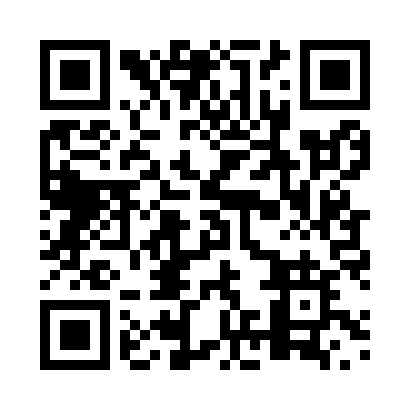 Prayer times for Alport, Ontario, CanadaWed 1 May 2024 - Fri 31 May 2024High Latitude Method: Angle Based RulePrayer Calculation Method: Islamic Society of North AmericaAsar Calculation Method: HanafiPrayer times provided by https://www.salahtimes.comDateDayFajrSunriseDhuhrAsrMaghribIsha1Wed4:316:061:146:158:249:592Thu4:296:041:146:168:2510:003Fri4:276:031:146:168:2610:024Sat4:256:011:146:178:2710:045Sun4:246:001:146:188:2910:066Mon4:225:591:146:198:3010:077Tue4:205:571:146:198:3110:098Wed4:185:561:146:208:3210:119Thu4:165:551:146:218:3410:1310Fri4:145:541:146:218:3510:1411Sat4:125:521:146:228:3610:1612Sun4:115:511:146:238:3710:1813Mon4:095:501:146:238:3810:2014Tue4:075:491:146:248:3910:2115Wed4:055:481:146:258:4110:2316Thu4:045:471:146:258:4210:2517Fri4:025:451:146:268:4310:2718Sat4:005:441:146:278:4410:2819Sun3:595:431:146:278:4510:3020Mon3:575:421:146:288:4610:3221Tue3:565:421:146:298:4710:3322Wed3:545:411:146:298:4810:3523Thu3:535:401:146:308:4910:3624Fri3:515:391:146:318:5010:3825Sat3:505:381:146:318:5110:4026Sun3:495:371:156:328:5210:4127Mon3:475:371:156:328:5310:4328Tue3:465:361:156:338:5410:4429Wed3:455:351:156:338:5510:4630Thu3:445:351:156:348:5610:4731Fri3:435:341:156:358:5710:48